Документы для оценки квалификации сварщика: заявления на оценку квалификации с согласием на обработку персональных данных (соискатель заполняет собственноручно); копия документа(ов) об образовании (обучении); копия документа о квалификации (документ, подтверждающий квалификационный разряд или уровень квалификации); копия трудовой книжки или справка с места работы – заверяется каждая страница трудовой. На последней странице копии трудовой делается запись:/дата совершения записи/ «Продолжает работать по настоящее время в той же должности»/должность уполномоченного лица на заверение копий трудовых книжек/ подпись/ Ф.И.О./ Печать/затем«Верно»/ должность лица, заверившего копию/ Подпись/ Ф.И.О. / Печать//дата заверения// «Подлинник документа находится в (наименование организации)» копия документа об отсутствии медицинских противопоказаний к работе сварщиком.Документ об отсутствии медицинских противопоказаний должен соответствовать форме «Заключения предварительного (периодического) медицинского осмотра», приведённом в «Порядке проведения обязательных предварительных (при поступлении на работу) и периодических медицинских осмотров (обследований) работников, занятых на тяжелых работах и на работах с вредными и(или) опасными условиями труда», утвержденным приказом Министерства здравоохранения и социального развития РФ от 12 апреля 2011 г. N 302н (Приложение 5).;Копии всех страниц предоставляемых документов должны быть заверены. Отметка о заверении включает слово «Верно»; должность лица, заверившего копию; его подпись; расшифровку подписи (инициалы, фамилию); дату заверения копии (выписки из документа), дополняется надписью о месте хранения документа, с которого была изготовлена копия, и заверяется печатью организации.Пример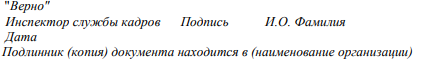 Для проставления отметки о заверении копии может использоваться штамп. Допускается предоставлять копию с копии документа, при условии, что копия была заверена в установленном порядке. В этом случае копия также заверяется в установленном порядке.Форма заверения копии документов установлена ГОСТ Р 7.0.97-2016 (п. 5.26)